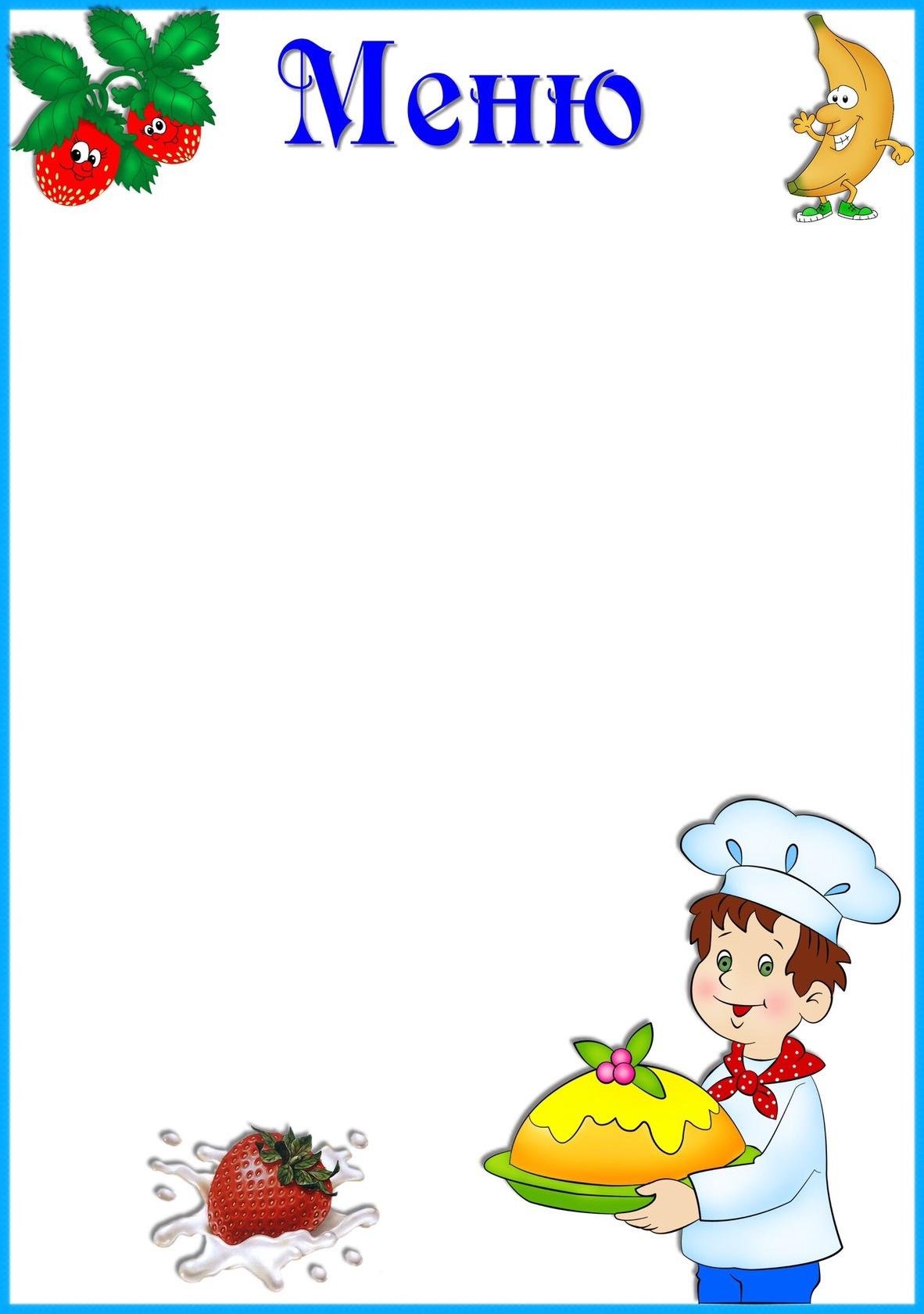 «14» сентября 2022г.   Приём  пищи                        Приём  пищи                     Выход, г.Калорийность, ккал/ДжКалорийность, ккал/ДжЦенаЦенаЗавтракЗавтракЗавтракЗавтракЗавтракЗавтракЗавтракКаша кукурузнаяКаша кукурузная180/200243,92/1021,24243,92/1021,2420-7920-79Кофейный напитокКофейный напиток180/20030/125,630/125,620-7920-79Хлеб с масломХлеб с маслом40/5154,96/648,54154,96/648,5420-7920-79Второй завтракВторой завтракВторой завтракВторой завтракВторой завтракВторой завтракВторой завтракСок180/200180/200180/200100/418,68100/418,68          11-79ОбедОбедОбедОбедОбедОбедОбедСуп с фрикаделькамиСуп с фрикадельками180/200139,79/585,27139,79/585,2746-8546-85Жаркое по-домашнему с мясомЖаркое по-домашнему с мясом180/200324,49/1358,58324,49/1358,5846-8546-85Компот из сухофруктовКомпот из сухофруктов180/20082,78/346,5882,78/346,5846-8546-85Хлеб пшеничный/ржаной Хлеб пшеничный/ржаной 50/30117,5/491,95117,5/491,9546-8546-85ПолдникПолдникПолдникПолдникПолдникПолдникПолдникЧай Чай 180/20030/125,630/125,65-455-45ПеченьеПеченье15176,32/738,22176,32/738,225-455-45УжинУжинУжинУжинУжинУжинУжинЗапеканка творожная с морковью и сгущенным молокомЗапеканка творожная с морковью и сгущенным молоком100/120/20475,3/1989,99475,3/1989,9930-0030-00Хлеб пшеничныйХлеб пшеничный40117,5/491,95117,5/491,9530-0030-00ЧайЧай180/20030/125,630/125,630-0030-00ИТОГОИТОГО1822,24/7629,351822,24/7629,35114-88114-88